AGENDA FOR AUPA’S BOARD MEETING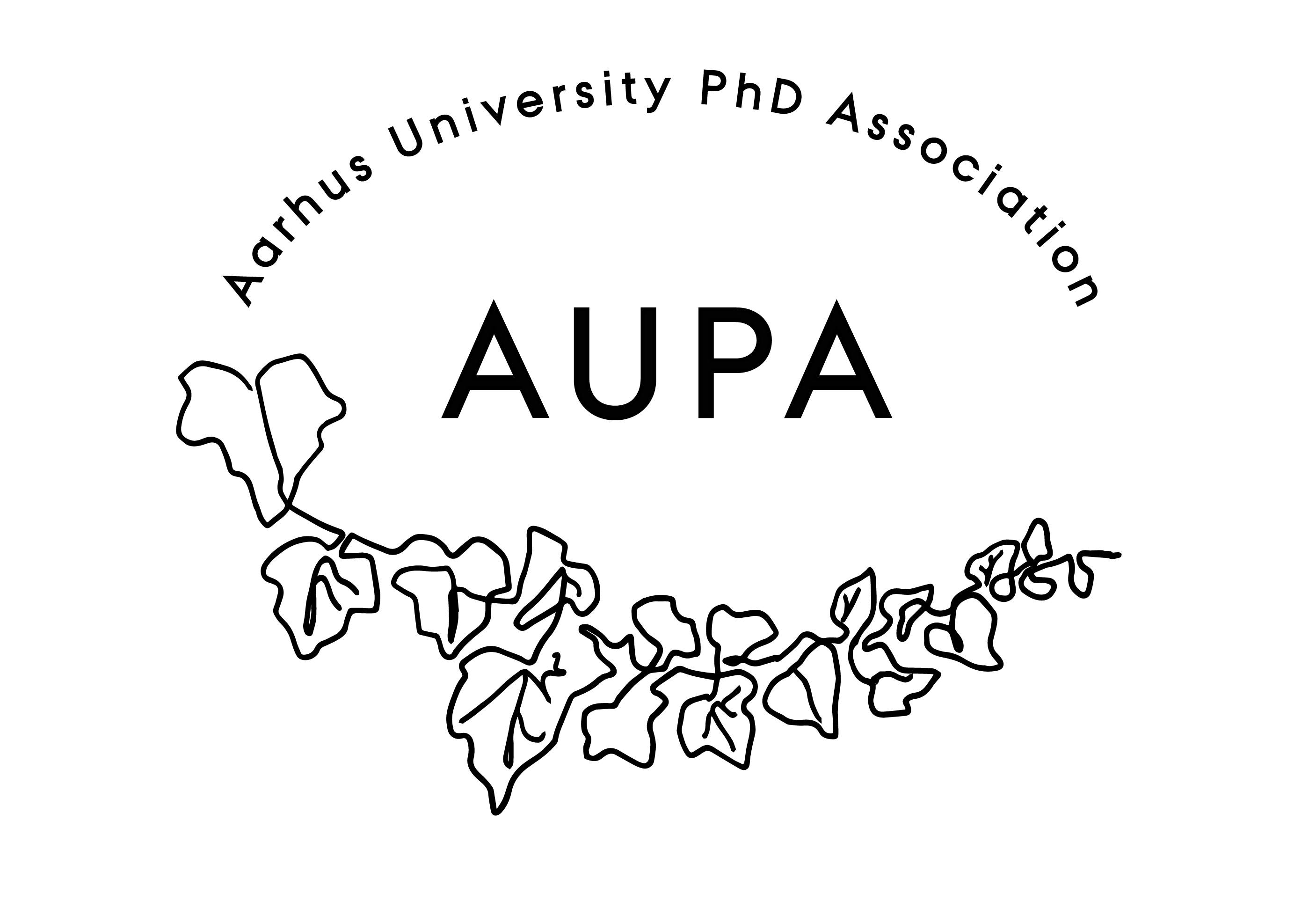 TIME: LOCATION: Attendees: ABSENT WITH APOLOGY: Welcome FormalitiesElection of chairmanCan this this agenda be approved Approval of minutes from the last meeting (available via Teams)Compensation trackUpdate on budget and missing 21kNewsPAND HAMU ConferenceEmails Local PhD AssociationsUpdate on stress-coaching  Deciding on the date for the next board meetingAny other business?Refreshments: 